FFESSM  CODEP VAL D’Oise_______________________________________ASSOCIATION DECLAREE - LOI du 1 er JUILLET 1901Siège social : Piscine de Taverny 141 rue d'Herblay 95150 Taverny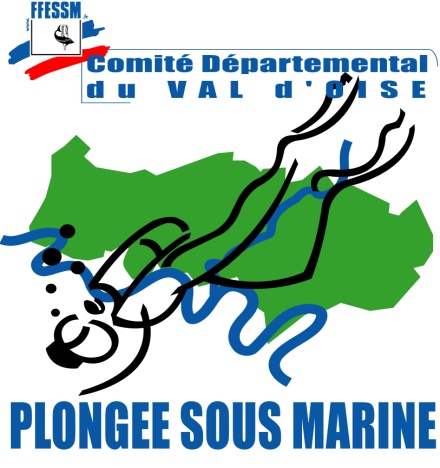 ______________________________   											Taverny, le 27 juillet 2015Madame, Monsieur le Président,Tu trouveras ci-dessous le calendrier de formation Initiateur organisée par le CODEP 95 sur la saison 2015-2016. Comme chaque année, la formation comporte d’une part un stage intial de 2 jours, et d’autre part des rendez vous intermédiaires pour accompagner le stagiaire lors de son stage pédagogique et notamment le préparer au format spécifique de l’examen. Selon leurs disponibilités et (leur envie), nous serions heureux de pouvoir compter sur le ou les tuteurs de ton club lors de ces différents rendez-vous. Afin de permettre aux stagiaires de s’insérer au plus tôt dans la formation de tes adhérents, nous avons choisi cette année de faire le stage initial dès le mois d’Octobre sur un week end complet. Le stage initial aura lieu au CDFAS, 60 rue Bouquinvilles - 95600 Eaubonne aux dates suivantes : Les rendez-vous intermédiaires se dérouleront à la Piscine du Val du Parisis à Herblay de 8h à 9h, puis au gymnase des Beauregards à Herblay de 10h à 12h. La journée du 23 janvier 2016 (9h-17h repas compris) sera spécifiquement réservée à la pédagogie organisationnelle : L’examen aura un dimanche de juin à une date à définir.Pour rappel, les conditions de candidature sont : - 18 ans- 12 plongées en autonomie après le niveau 2 (certifiées par le tuteur)- posséder le RIFAP (carte plastique obligatoire)- feuille d’inscription signée par le Président du clubLa commission technique se joint à moi et te prie de croire en notre dévouement fédéral le plus sincère. Nicolas LeveauResponsable du stagePS: retourner l’inscription et les photocopies de documents avant le 30 septembre 2015 à Nicolas Leveau – 1 rue Paul Doumer – 95520 Osny. Mail : nicolas.leveau@apsyn.fr (pour prévenir tout aléas de courrier, une confirmation par mail est souhaitable).FFESSM  CODEP VAL D’Oise_______________________________________ASSOCIATION DECLAREE - LOI du 1 er JUILLET 1901Siège social : Piscine de Taverny 141 rue d'Herblay 95150 Taverny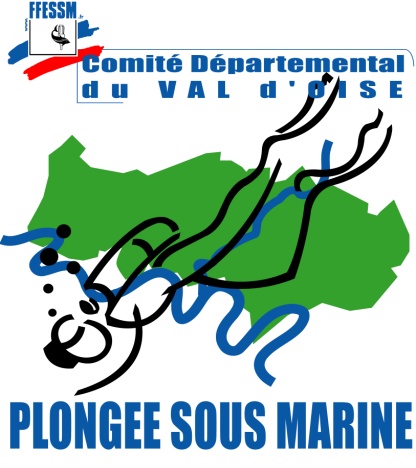 ______________________________BULLETIN D’INSCRIPTION AU STAGE D’INITIATEUR CLUB 2015/2016A retourner avant le 30 septembre 2015 à Nicolas LEVEAU (nicolas.leveau@apsyn.fr) – 1 rue Paul Doumer – 95520 OsnyNom et prénom du stagiaire :		Date de naissance :	Lieu de naissance :	Adresse :				Téléphone :	E-mail :		Club d’appartenance :	Numéro du club :	Numéro de licence fédérale 2016 :	Date et lieu de passage du plongeur niveau 2 ou 3 :	Nombre de plongées autonomes depuis le niveau 2:	Possédez-vous le diplôme plongeur niveau 4 ? :	 Si oui, n° de diplôme :	Tureur :	Tél :	Email :	Joindre au formulaire d’inscription :Le candidat remplit les conditions d’inscription. Il participera au stage de formation d’initiateur et se   présentera à l’examen final.  Nom et Signature obligatoire du Président de club					Signature du candidatSamedi 10 octobre 2015  de 9 h00 à 18 h 00Dimanche 11 octobre 2015de 9 h 00 à 18 h 007 novembre 201521 novembre 20155 décembre 20159 janvier 201623 janvier 2016 (Journée Péda Orga)6 fevrier 201619 mars 20162 avril 2016 28 mai 2016Chèque de 180 € pour les clubs cotisant au Codepde 250 € pour les clubs non cotisant au Codep à l’ordre du « CODEP 95 de plongée »Repas inclusCopie  de la licence 2016Copie du RIFAP (carte plastique obligatoire)Chèque de 180 € pour les clubs cotisant au Codepde 250 € pour les clubs non cotisant au Codep à l’ordre du « CODEP 95 de plongée »Repas inclusFeuille d’inscription signée par le Président du clubCopie du diplôme N2, N3 ou N4Chèque de 180 € pour les clubs cotisant au Codepde 250 € pour les clubs non cotisant au Codep à l’ordre du « CODEP 95 de plongée »Repas inclusPour les N2, copie de l’attestation de 12 plongées en autonomie (signée par votre tuteur de stage)Copie du certificat  médical  autorisant l’examen initiateur (moins d’1 an pour l’examen)